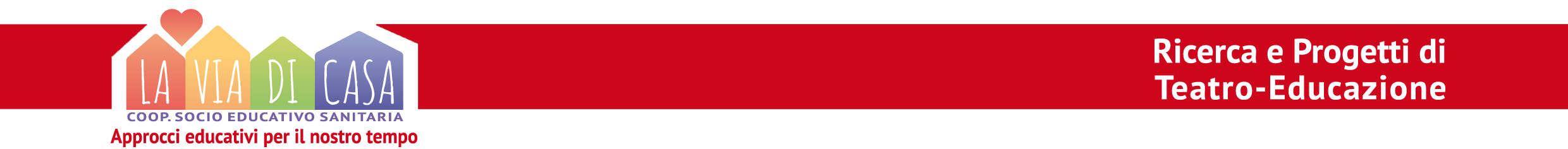 DAL 12 AL 19 AGOSTO 2017Sansepolcro (Ar) Agriturismo La ConcaLA VALIGIA DELL’ATTOREVacanza- Laboratorio di Teatro in Arte Movida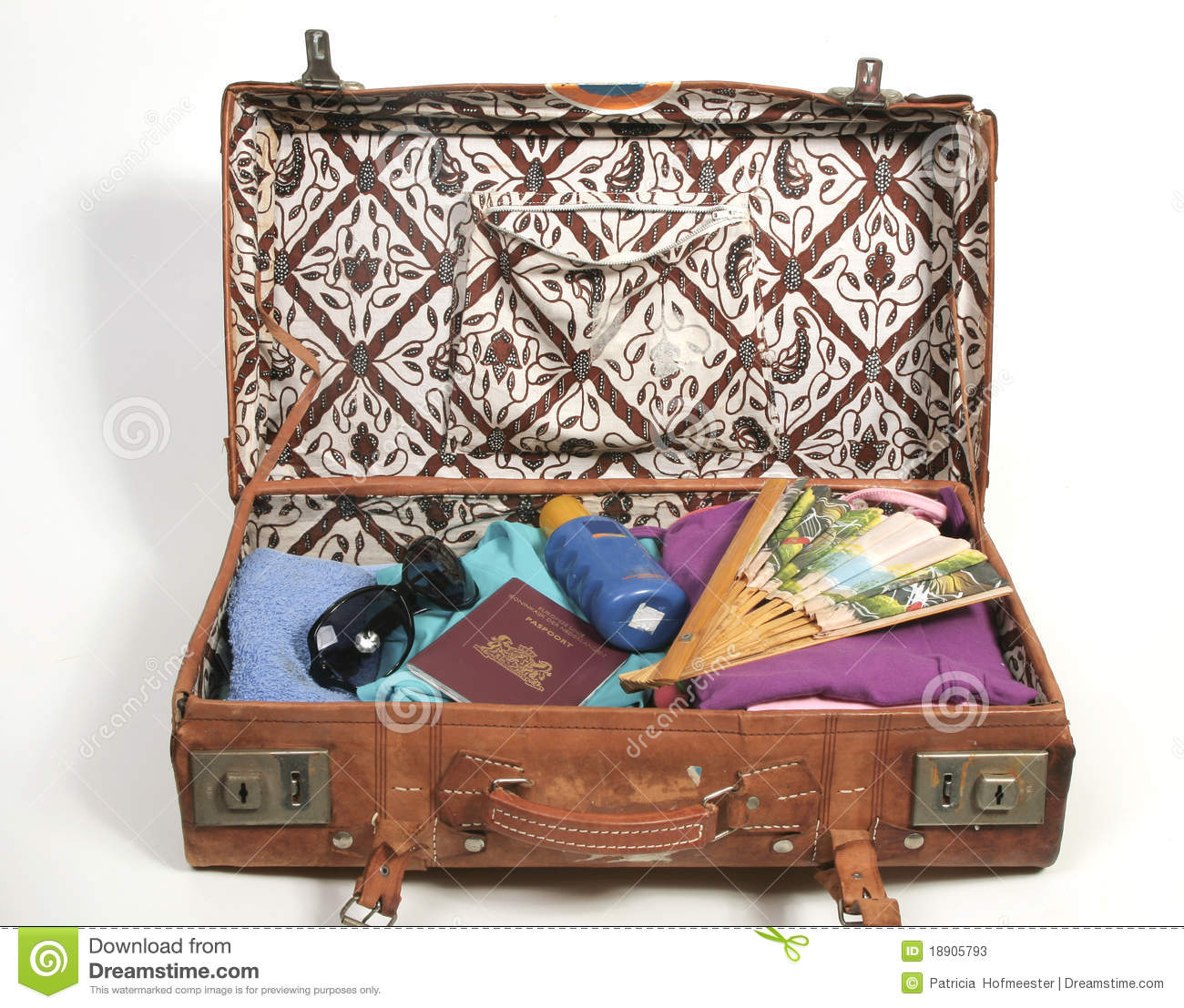 con Monica Antonioli e i FormAttori 